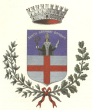 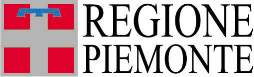 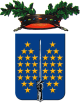 Comune di San Germano (VC)                                                                        Provincia di Vercelli4° Premio   Nazionale  di PoesiaMario BaraleBANDO  e  REGOLAMENTO1 –Sono previste due sezioni a concorso:      Sezione – A : Poesia dialettale  (lunghezza massima 50 righe)      Sezione – B : Poesia in lingua italiana  (lunghezza massima 50 righe)2 – La partecipazione al concorso è libera e gratuita ed ogni partecipante      potrà concorrere a più sezioni con  UNA composizione per ognuna di esse3 – Le composizioni dovranno essere trasmesse in 7(sette) COPIE  ANONIME  indicanti la sezione       per cui concorrono, Più  UNA COPIA,   recante in calce le generalità ed i         recapiti dell’autore (indirizzo, telefono e casella e-mail).    Le poesie in lingua dialettale dovranno essere  corredate dalla relativa traduzione ed indicazione      della zona di provenienza del dialetto     Non è necessario che le composizioni siano inedite.  però, pena la squalifica, non  dovranno         essere inviate poesie che    hanno già partecipato a questo concorso.     Le poesie non verranno restituite.. 4 – Verranno premiate, ad insindacabile giudizio della Giuria, le prime tre  poesie di      ogni  sezione ( ai vincitori andrà una composizione in argento, ai secondi e terzi classificati targhe      personalizzate in vetro di Murano). Sono  previsti vari premi speciali dedicati e segnalazioni di merito.      I premi, salvo impossibilità oggettive, dovranno essere ritirati personalmente, o da persona      delegata segnalata alla segreteria del Premio.5 – Il plico contenente il materiale a concorso andrà inviato o consegnato brevi mano        ENTRO IL 15 GIUGNO 2011 al seguente indirizzo :MUNICIPIO DI SAN GERMANO VercellesePiazza Garibaldi,113047 San Germano V.se (VC)Apponendo sulla busta la dicitura :PREMIO DI POESIA6 – La cerimonia di premiazione,  si svolgerà indicativamente entro la prima metà del mese di ottobre 2011.       I POETI PREMIATO VERRANNO AVVISATI PERSONALMENTE IN ANTICIPOI partecipanti aderendo al Premio,  garantiscono  l’autenticità delle composizioni, accettano incondizionatamente quanto stabilito dal regolamento ed autorizzano l’uso dei loro dati personali, nel rispetto dell’art. 13 della legge 675/96Per qualsiasi richiesta di informazioni :FABRIZIO BRAGANTE   cell. 3358173523E-MAIL del concorso : premiobarale@virgilio.itVisitate il sito di San Germano Vercellese all’indirizzo www.comune.sangermanovercellese.vc.it